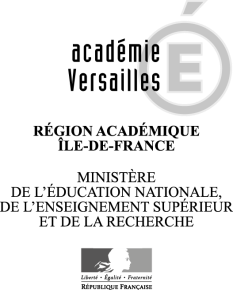 	Rentrée scolaire 2017/2018L’internat est tout à la fois un lieu d’études et un lieu d’éducation et de socialisation. Pour développer la responsabilisation de l’interne et permettre la construction de rapports harmonieux avec ses pairs, l’équipe éducative favorise la participation volontaire des élèves aux différentes instances de l’établissement ou à la préparation d’événements propres à la vie de l’établissement. Elle accompagne les projets issus des initiatives des internes.Comment solliciter une place dans un internat de la réussite ?Le dossier académique est le document d’inscription de référence et est à télécharger sur le site de l’académie de Versailles ou sur le site des Directions des Services Départementales de l’Education Nationale des quatre départements de l’académieLa famille doit être accompagnée si nécessaire pour constituer le dossier de l’élève par l’établissement d’origine.Pendant la campagne d’inscription (du lundi 16 janvier au mercredi 19 avril 2017), la famille remettra à l’établissement scolaire de son enfant le dossier de candidature, sa lettre de motivation et celle du jeune concerné.L’établissement d’origine transmet ensuite ce dossier à l’établissement porteur de l’internat au plus tard le 19 avril 2017 (vœu n°1 de la famille), accompagné des documents suivants :La copie des bulletins trimestriels de l’année en cours et de l’année précédenteLe relevé des absences de l’année en coursL’avis circonstancié du chef d’établissement d’origine (feuillet pédagogique)Le cas échéant, l’avis circonstancié de l’assistant de service social (sous pli confidentiel)Le cas échéant, l’avis circonstancié du médecin scolaire (sous pli confidentiel)L’établissement d’origine transmet la copie de la fiche récapitulative de saisie des vœux formulés par la famille dans AFFELNET, à la DSDEN, pour le mardi 16 mai 2017.Comment se déroulent les procédures d’admission en internat ?Le chef d’établissement porteur de l’internat accueille les familles et porte son avis sur la candidature :L’établissement porteur de l’internat organise entre le 19 avril et le 10 mai 2017, un accueil des familles candidates à l’internat. Cet accueil permet aux familles de prendre connaissance des locaux, du projet pédagogique et éducatif, et des modalités administratives et financières.Le cas échéant, le chef d’établissement porteur de l’internat émet un avis sur la candidature de l’élève (avis favorable / avis réservé).Le dossier du candidat avec cet avis est transmis à la DSDEN pour le mercredi 10 mai 2017.La commission d’admission en départementL’affectation des élèves relève de la compétence du recteur ou, par délégation, de l’inspecteur d’académie – directeur académique des services de l’éducation nationale.La commission décline ses décisions selon trois modalités :liste principale (admission définitive)liste complémentaire (sous réserve de places vacantes)refuséLe résultat de la commission est transmis aux chefs d’établissement d’origine qui informe la/les familles concernées dans les meilleurs délais et au plus tard le vendredi 26 mai 2017 pour les élèves refusés. En cas d’avis défavorable à l’admission en internat, l’ajustement des vœux de la famille dans AFFELNET Lycée peut avoir lieu jusqu’au mardi 30 mai 2017.En cas d’admission sur liste principale, la famille devra confirmer sa demande auprès de l’établissement d’origine avant le vendredi 9 juin 2017.L’inscription des internes relève du chef d’établissement disposant d’un internat qui informe les familles des dates et modalités retenues pour remplir cette obligation administrative. Cette procédure est obligatoire pour tous les élèves quel que soit le niveau de scolarisation souhaité.  Consulter les brochures ONISEP pour connaître les spécialités.			Rentrée scolaire 2017/2018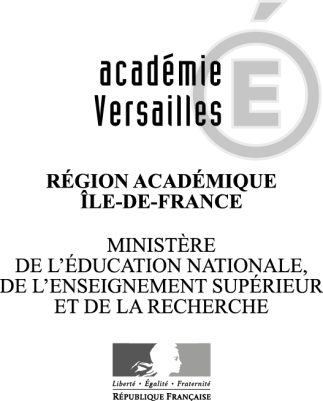 ELEMENTS DU PARCOURS SCOLAIREClasse(s) redoublée(s) ____________________________________________________________________L’élève a-t-il bénéficié de dispositifs d’accompagnement spécifiques ? _______________________________Autres observations particulières sur le parcours de l’élève ________________________________________ ____________________________________________________________________________________________________________________________________________________________________________________________________________________________________________________________________________________________________________________________________________________________EVALUATION SCOLAIREA quel niveau situez-vous ses résultats ? 	 BON	 ASSEZ BON      MOYEN      FAIBLE     L’élève pratique-t-il un sport ou une activité culturelle ?      OUI	 NON    Si oui, précisez : _________________________________________________________________________Aptitude à la réussite (participation, attitude face au travail…) __________________________________________________________________________________________________________________________________________________________________________________________________________________________________________________________________________________________________________________________________________________________________________________________________Adhésion de l’élève pour intégrer l’internat : __________________________________________________________________________________________________________________________________________________________________________________________________________________________________Potentiel de développement (construction du raisonnement, autonomie, méthodes et organisation du travail, bénéfice attendu  d’une scolarité en internat…) _____________________________________________________________________________________________________________________________________________________________________________________________________________________________________________________________________________________________________________________________________________________________________________________________________________Eléments de vie scolaire : ______________________________________________________________________________________________________________________________________________________________________________________________________________________________________________________________________________________________________________________________________________________________________________________________________________________________Avis circonstancié du chef d’établissement :  _________________________________________________________________________________________________________________________________________________________________________________________________________________________________Le ….  /.…. /…. 		Signature du chef d’établissement ou du directeur d’école				 et cachet de l’établissement			Rentrée scolaire 2017/2018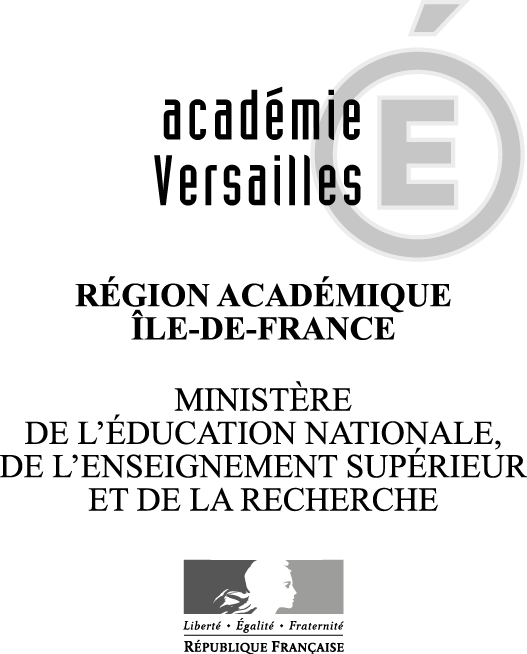 Eléments d’information recueillis le : ________________________________________________________________COMPOSITION DE LA FAMILLE NATURELLECOMPOSITION ACTUELLE DU FOYER OU VIT LE JEUNEAutre(s) personne(s) vivant au foyer : …………………………………………………………………………….……………………………………………………………………………………………………………………………………………………………………………………………………………………………………………………EXERCICE DE L’AUTORITE PARENTALEAdresse du père : ……………………………………………………………………………………….…Tél. domicile : ……………………………………………………………………………………………....Tél. portable : ……………………………………………………………………………………………....Adresse de la mère : ……………………………………………………………………………………...Tél. domicile : ……………………………………………………………………………………………...Tél. portable : …………………………………………………………………………………………..….Adresse du représentant légal (joindre le justificatif le cas échéant) : ……………………………….………………………………………………………………………………………………………………..Tél. domicile : ………………………………………………………………………………………………Tél. portable ………………………………………………………………………………………………..HISTOIRE FAMILIALE, EVENEMENTS FAMILIAUX IMPORTANTS……………………………………………………………………………………………………………………………..……………………………………………………………………………………………………………………………..……………………………………………………………………………………………………………………………..……………………………………………………………………………………………………………………………..……………………………………………………………………………………………………………………………..……………………………………………………………………………………………………………………………..HISTOIRE PERSONNELLE DE L’ENFANT, SI EVENEMENT PARTICULIER……………………………………………………………………………………………………………………………..……………………………………………………………………………………………………………………………..……………………………………………………………………………………………………………………………..……………………………………………………………………………………………………………………………..PRISE EN CHARGE MISE EN PLACE PAR LES PARENTSNature : ………………………………………………………………………………………………………………….……………………………………………………………………………………………………………………………………………………………………………………………………………………………………………………………………………………………………………………………………………………………………………………………………………………………………………………………………………………………………………………Durée : …………………………………………………………………………………………………………………..…………………………………………………………………………………………………………………………………………………………………………………………………………………………………………………………CONDITIONS DE VIE DE L’ENFANTType de logement : …………………………………………………………………………………………………….Nombre de pièces : ……………………………………………………………………………………………………Nombre d’occupants : …………………………………………………………………………………………………L’enfant a-t-il sa chambre ?      OUI	 NON  Loisirs habituels et centres d’intérêt :………………………………………………………………………….……..……………………………………………………………………………………………………………………………………………………………………………………………………………………………………………………………………………………………………………………………………………………………………………………………………………………………………………………………………………………………………………………QUI EST A L’ORIGINE DE LA DEMANDE…………………………………………………………………………………………………………………………….…………………………………………………………………………………………………………………………….…………………………………………………………………………………………………………………………….…………………………………………………………………………………………………………………………….…………………………………………………………………………………………………………………………….AVIS DES RESPONSABLES LEGAUX SUR L’ADMISSION EN INTERNAT…………………………………………………………………………………………………………………………….…………………………………………………………………………………………………………………………….…………………………………………………………………………………………………………………………….…………………………………………………………………………………………………………………………….…………………………………………………………………………………………………………………………….…………………………………………………………………………………………………………………………….…………………………………………………………………………………………………………………………….…………………………………………………………………………………………………………………………….AVIS DE L’ELEVE SUR L’ADMISSION EN INTERNAT…………………………………………………………………………………………………………………………….…………………………………………………………………………………………………………………………….…………………………………………………………………………………………………………………………….…………………………………………………………………………………………………………………………….…………………………………………………………………………………………………………………………….…………………………………………………………………………………………………………………………….L’ELEVE PEUT-IL PRENDRE SEUL LES TRANSPORTS EN COMMUN ?	 OUI	 NON  L’ELEVE EST-IL SUIVI PAR UN SERVICE SPECIALISE ? OUI	 NON  Si oui, coordonnées du service spécialisé : ………………………………………………………………………….…………………………………………………………………………………………………………………….……….……………………………………………………………………………………………………………………………..……………………………………………………………………………………………………………………………..EVALUATION SOCIALE……………………………………………………………………………………………………………………………..……………………………………………………………………………………………………………………………..……………………………………………………………………………………………………………………………..……………………………………………………………………………………………………………………………..……………………………………………………………………………………………………………………………..……………………………………………………………………………………………………………………………..……………………………………………………………………………………………………………………………..……………………………………………………………………………………………………………………………..……………………………………………………………………………………………………………………………..……………………………………………………………………………………………………………………………..……………………………………………………………………………………………………………………………..……………………………………………………………………………………………………………………………..……………………………………………………………………………………………………………………………..……………………………………………………………………………………………………………………………..……………………………………………………………………………………………………………………………..……………………………………………………………………………………………………………………………..……………………………………………………………………………………………………………………………..……………………………………………………………………………………………………………………………..……………………………………………………………………………………………………………………………..……………………………………………………………………………………………………………………………..……………………………………………………………………………………………………………………………..Nom de l’assistant de service social : ………………………………………………………………………………...Coordonnées de l’assistant de service social : ……………………………………………………………….……..Le ……/……/……		Signature de l’assistant de service social 
         et cachet de l’établissement			Rentrée scolaire 2017/2018Nom et prénom de l’élève : ………………………………………………………………………………….Département : ………………………………………………………………………………………………….DOSSIER DE CANDIDATUREINTERNAT DU SECOND DEGRERENTREE SCOLAIRE 2017/2018Vous souhaitez faire pour votre enfant une demande d’admission dans un internat du second degré. Afin de vous informer sur les conditions et les modalités d’admission et vous aider à renseigner ce volet administratif qu’il conviendra de joindre au dossier de candidature (feuillet pédagogique, feuillet social, pièces justificatives complémentaires), il vous appartient, au préalable, de lire attentivement la note d’information qui vous a été remise.Quels sont les élèves concernés par l’internat d’excellence ?L’internat de la réussite s’adresse à tous les collégiens et lycéens motivés.Le niveau collège et l’enseignement professionnel sont privilégiés dans l’attribution des places. En tenant compte des niveaux d’enseignement et des spécialités professionnelles, l’admission des internes donne lieu à la prise en compte des critères suivants dans l’ordre énoncé ci-dessous :Critères géographiques : élèves issus de milieu rural isolé et défavorisé, des quartiers prioritaires de la politique de la ville et de l’éducation prioritaire, élèves dont la résidence familiale est éloignée de l’établissement de scolarisation ou de la formation (filière, spécialité) notamment quand celle-ci est rare ;Critères sociaux : élèves issus des familles appartenant aux milieux sociaux les plus éloignés de la culture scolaire ou dont les conditions de vie et d’existence sont peu propices à l’étude ;Critères familiaux : manque de disponibilité ou difficultés d’encadrement éducatif (par exemple : deuil, familles à horaires de travail décalés, familles monoparentales), le cas échéant, élèves bénéficiant d’une mesure de protection de l’enfance dans le cadre du projet pour l’enfant ou l’adolescent ;Critères scolaires : tout élève a vocation à accéder à l’internat dès lors qu’il est volontaire ainsi que sa famille. On veillera à la possibilité donnée à des élèves à besoins particuliers (par exemple : élèves au comportement perturbateur, élèves en voie de décrochage scolaire, élèves en situation de handicap, etc.).L’équilibre sera recherché entre les filles et les garçons pour respecter le critère d’équité.L’admission en internat doit pouvoir garantir l’affectation dans l’établissement porteur de l’internat ou l’un des établissements du réseau. Pour le niveau lycée, afin de permettre cette affectation, le jeune et sa famille sont invités à formuler plusieurs vœux diversifiés dans le lycée porteur de l’internat et les lycées du réseau. L’élève admis en internat, sera affecté sur l’un de ses vœux.Pour les vœux relevant de la procédure PASSPRO, l’avis émis par la commission "PASSPRO" est un des éléments pris en compte lors de l'examen des dossiers pour statuer sur l'avis final. Une convergence des avis est recherchée.Dans tous les cas, l’admission en internat se fait sous réserve de la décision d’orientation.Calendrier récapitulatif de la constitution du dossier à la commissionInformation des familles et confirmation d’admission en internatEn cas de non admission à l’internat et en vue d’une reformulation des vœux d’affectation dans AFFELNETEn cas d’admission à l’internatListe des internats et des niveaux d’accueilListe des internats et des niveaux d’accueilListe des internats et des niveaux d’accueilDépartementStructure d’accueilNiveau d’admissionRecrutementRecrutementRecrutementDépartementStructure d’accueilNiveau d’admissionAcadémiqueDépartemental78YvelinesERPD DE LA BATELLERIE– CONFLANS ST HONORINE6ème / 5ème / 4ème XX78YvelinesERPD LA VERRIERE – LA VERRIERE6ème / 5ème / 4èmeXX78YvelinesERPD LA BOISSIÈRE-ÉCOLEXX78YvelinesINTERNAT DU LYCEE SIMONE WEIL – CONFLANS ST HONORINE3ème prépa-pro / 2nde - 1e et terminale professionnelle*/ 1ère et 2eme année de CAP*/ 2nde - 1ère et terminale générale et technologique/DMA/BMA/DTMS/FCILXX78YvelinesINTERNAT DE MARLY LE ROI – MARLY LE ROI5ème / 4ème / 2nde et 1ère générale et technologiqueXX78YvelinesLYCÉE LAVOISIER - PORCHEVILLE3ème prépa-pro/1ère et term techno/1ère et 2ème année CAPXX78YvelinesLYCEE LOUIS BASCAN - RAMBOUILLET2nde et 1ère générale et technologiqueXX78YvelinesLYCEE VIOLLET LE DUC – VILLIERS ST FREDERIC3E prépa-pro //2nde - 1e  et terminale professionnelle/1ère et 2ème année de CAP*/ 2nde - 1ère et terminale générale et technologique/1e et 2ème année de BTS/MCXX91EssonneCOLLEGE LE VILLAGE - EVRY6ème – 5ème – 4ème – 3ème X91EssonneLYCEE POLYVALENT Jean-Pierre TIMBAUD– BRETIGNY SUR ORGE3e prépa-pro / 2nde – 1e et terminale professionnelle*/ 1ère et 2ème année de CAP*/ 2nde - 1ère  et terminale générale et technologique/1e et 2ème année de BTS/MCXX91EssonneLP ALEXANDRE DENIS - CERNY3e prépa-pro / 2nde – 1e et terminale professionnelle*/ 1ère et 2ème année de CAP*/ 2nde - 1ère  et terminale générale et technologique/1e et 2ème année de BTS/MCXX92Hauts de SeineCOLLEGE AUGUSTE RENOIR - ASNIERES6ème – 5ème – 4ème – 3ème X92Hauts de SeineCOLLEGE JACQUELINE AURIOL- BOULOGNE BILLANCOURT6ème – 5ème – 4ème – 3èmeX92Hauts de SeineCOLLEGE EVARISTE GALOIS - BOURG LA REINE6ème – 5ème – 4ème – 3èmeX92Hauts de SeineCOLLEGE LES CHAMPS PHILIPPE– LA GARENNE COLOMBES6ème – 5ème – 4ème – 3èmeX92Hauts de SeineCOLLEGE JEAN PERRIN - NANTERRE6ème – 5ème – 4ème – 3èmeX92Hauts de SeineLPO GALILÉE – GENNEVILLIERS2nde -1ère-term. générale, technologique et professionnelle1ère et 2nde  année de CAPXX95Val d’OiseCOLLEGE LES TOULEUSES - CERGY6ème à la 3ème – les élèves sont scolarisés au collège les touleuses.X95Val d’OiseLPO JEAN JAURES - ARGENTEUIL3e prépa-pro / 2nde – 1e et terminale professionnelle*/ 1ère et 2ème année de CAP*/ 2nde - 1ère  et terminale générale et technologique/1e et 2ème année de BTS/MCXX95Val d’OiseLPO EUGENE RONCERAY - BEZONS2nde – 1e et terminale professionnelle*/ 3e prépa-pro / 2nde – 1e et terminale professionnelle*/ 1ère et 2ème année de CAP*/ 2nde - 1ère  et terminale générale et technologique/1e et 2ème année de BTS/MCXX95Val d’OiseLP LE CORBUSIER - CORMEILLES EN PARISIS3e prépa-pro / 2nde – 1e et terminale professionnelle*/ 1ère et 2ème année de CAP*/ 2nde - 1ère  et terminale générale et technologique/1e et 2ème année de BTS/MCXX95Val d’OiseLP CHATEAU D’EPLUCHES - SAINT OUEN L’AUMÔNE3e prépa-pro / 2nde – 1e et terminale professionnelle*/ 1ère et 2ème année de CAP*/ 2nde - 1ère  et terminale générale et technologique/1e et 2ème année de BTS/MCXXNOM _____________________________  Prénom __________________Etablissement d’origine : ________________________________________INE	/___/___/___/___/___/___/___/___/____/___/___/Elève interne en 2016-2017 : OUI               NONCommune de résidence de l’élève : _______________________________Type de résidence (cocher la ou les cases correspondantes selon la base adressede la délégation interministérielle à la ville http://sig.ville.gouv.fr )RURAL :	QUARTIER PRIORITAIRE DE LA POLITIQUE DE LA VILLE :  rural isolé      		 Oui		 Non      rural défavorisé             RESEAU D’EDUCATION PRIORITAIRE 	 REP    	 REP+Rentrée scolaire 2017Classe demandée :Niveau collège : 6ème   5ème   4ème   3ème 3ème  prépa-proNiveau lycée (préciser la série ou spécialité en dessous) 2GT   1èreGT   Terminale GT 1ère année CAP  2ème année CAP 2de Pro   1ère Pro Terminale ProSérie ou spécialité : __________________NOM _______________________________  Prénom ________________________________________INE	/___/___/___/___/___/___/___/___/____/___/___/Né(e) le ____________________________	à _______________________________________Bourse :  OUI	 NON    – Si oui, taux (collège) _________nombre de parts (lycée) : _______ Bénéfice de fonds social :  OUI	 NON    AVIS concernant la demande d’internat : FAVORABLE – RESERVELien de parenté avec le jeuneNom et prénomDate et lieu de naissanceProfession ou scolaritéPEREMEREFRATRIELien de parenté avec le jeuneNom et prénomDate et lieu de naissanceProfession ou scolaritéPEREMEREBEAU-PEREBELLE-MEREAdmisNon admisCritère retenu :	 critère géographique	 critère social	 critère familial	 critère scolaire	 équilibre fille/garçon recherchéPourquoi ?………………………………………………………..………………………………………………………..………………………………………………………..………………………………………………………..………………………………………………………..………………………………………………………..……………………………………………………..…………………………………………………………..………………………………………………………..………………………………………………………..………………………………………………………..NOM : ……………………………………………………………………………………….PRENOM(S) : ………………………………………………………………………………     Sexe :  M     FNé(e) le : ...................................	……..	Age : ……………Adresse de l’élève : ..………………………………………………………………………
………………………………………………………………………………………………..NOM : ……………………………………………………………………………………….PRENOM(S) : ………………………………………………………………………………     Sexe :  M     FNé(e) le : ...................................	……..	Age : ……………Adresse de l’élève : ..………………………………………………………………………
………………………………………………………………………………………………..REPRESENTANT 1REPRESENTANT 2NOM : ……………..………………………………………PRENOM : ………………………………………………. Mère     Père    Autre (préciser) ………………..ADRESSE : ………………………………………………………………………….….………………………………COMMUNE : …………………………………….……….CODE POSTAL : ………………………………………..TELEPHONE : 	Domicile ………………………………..Portable : ……………………………..…………….…….Professionnel : ………………………………………..….ADRESSE ELECTRONIQUE : …………………………SITUATION PROFESSIONNELLE Emploi Sans emploi    Retraité   Autre …………………………………………………..PROFESSION ………………………………………..…NOM : ……………..………………………………...PRENOM : …………………………………………. Mère     Père    Autre (préciser) …………..ADRESSE : ………………………………………....……………………………………………….….….…COMMUNE : …………………………………….…..CODE POSTALTELEPHONE : 	Domicile ……………………………Portable : ……………………………………………..Professionnel : …………………….………………....ADRESSE ELECTRONIQUE : ……………………..SITUATION PROFESSIONNELLE Emploi Sans emploi    Retraité   Autre ………………………………………………..PROFESSION ………………………………………..AUTRE REPRESENTANTAUTRE REPRESENTANTNOM : …………………………………………………………………………………………………………….………PRENOM : ……………………………………………………………………………………………………………….QUALITE : …………………….…………………………………………………………………………………………ADRESSE : .………………………………………………………………………………………………….….………COMMUNE : ……………….……………………………………………………………………………….….…….….TELEPHONE : 	Domicile …………………  Portable : …………………………  Professionnel : …………..…….ADRESSE ELECTRONIQUE : ………………………………………………………………………………….……..SITUATION PROFESSIONNELLE 	 Emploi	 Sans emploi	  Retraité	 AutrePROFESSION : …………………….………………………………………………….............................................NOM : …………………………………………………………………………………………………………….………PRENOM : ……………………………………………………………………………………………………………….QUALITE : …………………….…………………………………………………………………………………………ADRESSE : .………………………………………………………………………………………………….….………COMMUNE : ……………….……………………………………………………………………………….….…….….TELEPHONE : 	Domicile …………………  Portable : …………………………  Professionnel : …………..…….ADRESSE ELECTRONIQUE : ………………………………………………………………………………….……..SITUATION PROFESSIONNELLE 	 Emploi	 Sans emploi	  Retraité	 AutrePROFESSION : …………………….………………………………………………….............................................Votre enfant bénéficie-t-il d’une bourse cette année :Boursier : 	 Non		 Oui (préciser le nombre de parts ou taux) ………………….. 		
Demande en cours pour la rentrée scolaire 2017 :   Oui	 NonVotre enfant bénéficie-t-il d’une bourse cette année :Boursier : 	 Non		 Oui (préciser le nombre de parts ou taux) ………………….. 		
Demande en cours pour la rentrée scolaire 2017 :   Oui	 NonScolarité actuelle (année en cours) : ………………………………………………. Classe………….…….……Etablissement - adresse : ………………………………………………………………………………………….…..…………………………………………………………………………………………………………………….….……Interne  	Demi-pension  	Externe Langue vivante 1 : ………………………………..	Langue vivante 2 : ……………………………………..Scolarité actuelle (année en cours) : ………………………………………………. Classe………….…….……Etablissement - adresse : ………………………………………………………………………………………….…..…………………………………………………………………………………………………………………….….……Interne  	Demi-pension  	Externe Langue vivante 1 : ………………………………..	Langue vivante 2 : ……………………………………..Demande d’internat :Je sollicite pour mon enfant (nom, prénom) ………………………………………………………………………..
une admission en internat pour la rentrée 2015/2016. J’ai pris connaissance des critères prioritaires et des modalités d’admission et je suis informé que, le cas échéant, mon enfant puisse être scolarisé dans un établissement scolaire du réseau.Pour l’admission en internat, j’exprime le ou les vœux suivants :Internat 1 (nom et ville) : ..…………………………………….……………………………………………….………Internat 2 (nom et ville) : ……………………………………………………………………………………….………Internat 3 (nom et ville) : ……………………………………………………………………………………………….Rentrée scolaire 2017/2018 : classe demandéeNiveau : Collège	Niveau : Lycée (préciser la série ou spécialité) 6ème	 2GT 				 1ère  année CAP ……………………………. 5ème				 1ère  GT ……………………..	  2ème  année CAP  ………………………….  4ème	 Terminale GT  …………………..     2de Pro  …………………………………….… 3ème 						 1ère Pro ……………………………………… 3ème  prépa-pro						 Terminale Pro   ………………….…..……..Vœux d’affectation pour la rentrée 2017 (niveaux 6ème, post troisième et première)Fait à ……………………...Date et signature du ou des représentants légaux :Demande d’internat :Je sollicite pour mon enfant (nom, prénom) ………………………………………………………………………..
une admission en internat pour la rentrée 2015/2016. J’ai pris connaissance des critères prioritaires et des modalités d’admission et je suis informé que, le cas échéant, mon enfant puisse être scolarisé dans un établissement scolaire du réseau.Pour l’admission en internat, j’exprime le ou les vœux suivants :Internat 1 (nom et ville) : ..…………………………………….……………………………………………….………Internat 2 (nom et ville) : ……………………………………………………………………………………….………Internat 3 (nom et ville) : ……………………………………………………………………………………………….Rentrée scolaire 2017/2018 : classe demandéeNiveau : Collège	Niveau : Lycée (préciser la série ou spécialité) 6ème	 2GT 				 1ère  année CAP ……………………………. 5ème				 1ère  GT ……………………..	  2ème  année CAP  ………………………….  4ème	 Terminale GT  …………………..     2de Pro  …………………………………….… 3ème 						 1ère Pro ……………………………………… 3ème  prépa-pro						 Terminale Pro   ………………….…..……..Vœux d’affectation pour la rentrée 2017 (niveaux 6ème, post troisième et première)Fait à ……………………...Date et signature du ou des représentants légaux :AVIS DE L’ETABLISSEMENT PORTEUR DE L’INTERNAT :…………………………………………………………………………………………………………………………..…………………………………………………………………………………………………………………………..…………………………………………………………………………………………………………………………..…………………………………………………………………………………………………………………………..							 FAVORABLE		 RESERVE									SIGNATUREAVIS DE L’ETABLISSEMENT PORTEUR DE L’INTERNAT :…………………………………………………………………………………………………………………………..…………………………………………………………………………………………………………………………..…………………………………………………………………………………………………………………………..…………………………………………………………………………………………………………………………..							 FAVORABLE		 RESERVE									SIGNATURE